广东省企业工会民主选举工作指引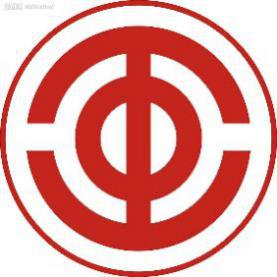 广东省总工会基层组织建设部2015年5月目   录第一部分  企业工会民主选举程序企业工会组建流程图	2一、申请成立工会（或申请工会换届）	3二、发展会员	3三、成立工会小组，民主选举工会小组长	4四、民主选举会员代表	4五、确定工会委员和经费审查委员候选人	5六、筹备会员代表大会	7七、召开会员代表大会	8八、成立工会委员会后的有关工作	9第二部分  企业工会民主选举范本范本1  关于成立××公司工会委员会的请示	12范本2  关于《成立××公司工会委员会的请示》的批复	13范本3  关于××公司工会委员会换届的请示	14范本4  关于《××公司工会委员会换届的请示》的批复	15范本5  关于发展工会会员的通知	16范本6  ××公司工会会员申请登记表	18范本7  关于××公司工会第×届会员代表大会代表名单的公告	20范本8  关于召开××公司工会第×届第一次会员代表大会的请示	22范本9  关于《召开××公司工会第×届第一次会员代表大会的请   示》的批复	25范本10  关于××公司工会第×届委员会、经费审查委员会候选人        名单的公示	26范本11  ××公司工会委员会筹备工作报告	29范本12  ××公司工会第×届第一次会员代表大会选举办法       （草案）	32范本13  ××公司工会委员、经审委员候选人简介	35范本14  会员代表人数报告单	36范本15  ××公司工会第×届委员会委员选票（间接选举）	37范本16  ××公司工会第×届委员会主席、副主席和委员选票（直        接选举）	38范本17  ××公司工会第×届经费审查委员会委员选票	39范本18  ××公司工会第×届委员会委员计票汇总表（间接选举）	40范本19  ××公司工会第×届委员会主席、副主席、委员计票汇总        表（直接选举）	41范本20  ××公司工会第×届经费审查委员会委员计票汇总表	43范本21  ××公司工会第×届委员会主席、副主席选票（间接选        举）	44范本22  ××公司工会第×届经费审查委员会主任选票	45范本23  会员代表大会主持词	46范本24  关于××公司工会第×届第一次会员代表大会选举结果        的报告（间接选举）	51范本25  关于××公司工会第×届第一次会员代表大会选举结果        的报告（直接选举）	52范本26  关于××公司工会第×届第一次会员代表大会选举结果        的批复	53范本27  关于××公司工会委员会、经费审查委员会和女职工委员        会组成人员的公告	54第三部分  附    录企业工会民主选举工作日程图表	56广东省企业工会民主选举实施办法	57基层工会经费审查委员会工作条例	65广东省工会女职工委员会工作条例	72第一部分企业工会民主选举程序企业工会组建流程图一、申请成立工会（或申请工会换届）书面向上级工会申请成立企业工会及上报筹备组成员名单（或申请工会换届）。注意：（1）工会筹备组成员一般由上级工会、企业党组织和会员代表共5—15人组成，设筹备组组长1名。（2）企业工会名称一般是“企业全称+工会委员会”。（3）请示的落款一般是“××公司工会筹备组（代章）”，并加盖公章。如果企业已经成立党组织，则由党组织代章，如果未成立党组织，则请企业行政代章。（4）工会换届工作，由本届工会委员会负责组织。（参见范本1：关于成立××公司工会委员会的请示）（参见范本2：关于《成立××公司工会委员会的请示》的批复）（参见范本3：关于××公司工会委员会换届的请示）（参见范本4：关于《××公司工会委员会换届的请示》的批复）二、发展会员收到上级工会批复后，企业工会筹备组发展会员。（1）员工凡承认《中国工会章程》，自愿申请加入工会,填写《工会会员申请登记表》，经工会筹备组批准，即可成为工会会员。（2）企业工会组建完成后，向会员发放《工会会员证》。（参见范本5：关于发展工会会员的通知）（参见范本6：××公司工会会员申请登记表）三、成立工会小组，民主选举工会小组长（1）工会小组一般以车间、部门等为单位建立。（2）筹备组在征集会员（代表）意见基础上，每个工会小组推荐2名或以上工会小组长候选人，并召开小组会员会议，由会员采取举手表决的方式选举1名工会小组长。注意：大型企业可以工厂等为单位成立工会分会，召开工厂会员（代表）大会，民主选举工会分会主席、副主席、委员。四、民主选举会员代表1、企业工会筹备组确定和分配会员代表名额。（1）企业工会筹备组根据会员人数确定会员代表人数。会员100人以下的，召开会员大会，不选举会员代表。会员100人至200人的单位，会员代表人数不少于会员的30%；会员201人至500人的单位，会员代表人数不少于会员的20%，且不少于60人；会员501至1000人的单位，会员代表人数不少于会员的10%，且不少于100人；会员1001人到5000人的单位，会员代表人数不少于会员的6%，且不少于100人；会员5001到10000人的单位，会员代表人数不少于会员的5%，且不少于300人；会员超过10000人的单位，会员代表人数原则上不超过500人。（2）企业工会筹备组根据各工会小组会员数量，兼顾会员的代表性，将会员代表的名额分配到工会小组。一线员工应占会员代表人数的60%以上。（3）女代表、青年代表和具有本单位会员身份的劳务派遣员工代表应占一定比例。2、民主选举会员代表。（1）筹备组指导各工会小组，采用无记名投票方式民主选举产生会员代表。（2）筹备组将会员代表名单及时进行公告。（参见范本7：关于××公司工会第×届会员代表大会代表名单的公告）注意：不是工会会员的职工不能当选会员代表。鼓励会员100人以上的企业工会召开会员大会进行民主选举。五、确定工会委员和经费审查委员候选人1、企业工会筹备组确定工会委员和经费审查委员名额。工会委员会委员名额应以奇数设置，依据会员人数多少来确定：不足200人的，设委员3～7人；201～1000人的，设委员7～15人；1001人至5000人的，设委员l5至21人；5001人至l0000人的，设委员21至29人；10000人以上者，委员最多不超过37人。经费审查委员会委员名额一般为3至11人。2、推荐工会委员和经费审查委员候选人。（1）根据“工会委员候选人差额比例不低于10％”确定工会委员候选人名额。（2）根据“经费审查委员可以实行等额选举”确定经审委员候选人名额。（3）筹备组通过如下方式征集候选人：会员自荐、10名以上会员（代表）联名推荐、工会分会或工会小组推荐、本届工会委员会或工会筹备组推荐、同级党组织推荐、上级工会推荐。（4）工会筹备组对候选人名单汇总并进行资格审查，下发到工会小组讨论投票，根据得票数和代表性等情况提出工会委员、经审委员、工会主席（副主席）、经审主任候选人建议名单。注意：（1）企业出资人（含合伙人）及其近亲属、法人代表、行政负责人不得提名为工会委员会成员候选人。人力资源部门负责人、外籍（含港澳台地区）员工不得提名为工会主席候选人。（2）工会主席、副主席候选人应当多于应选人。（3）本级工会委员会主持财务工作的负责人及其管钱、管物人员不得兼任本级工会经费审查委员会的成员。3、筹备组书面向上级工会上报委员候选人名单。筹备组向上级工会上报工会委员、工会主席、副主席和经费审查委员、主任候选人名单。有党组织的企业要同时征得同级党组织的同意。（参见范本8：关于召开××公司工会第×届第一次会员代表大会的请示）（参见范本9：关于《召开××公司工会第×届第一次会员代表大会的请示》的批复）4、候选人公示。在召开会员代表大会进行民主选举前将候选人名单公示7个工作日。（参见范本10：关于××公司工会第×届委员会、经费审查委员会候选人名单的公示）六、筹备会员代表大会在上级工会批复后，筹备组筹备召开会员代表大会，并准备如下筹备工作材料：筹备工作报告（参见范本11）大会选举办法（草案）（参见范本12）委员候选人简介（参见范本13）会员代表人数报告单（参见范本14）工会委员选票（间接选举）（参见范本15）工会主席、副主席、委员选票（直接选举）（参见范本16）经费审查委员选票（参见范本17）工会委员计票汇总表（间接选举）（参见范本18）工会主席、副主席、委员计票汇总表（直接选举）（参见范本19）经费审查委员计票汇总表（参见范本20）工会主席、副主席选票（间接选举）（参见范本21）经费审查委员会主任选票（参见范本22）七、召开会员代表大会1、会员代表大会选举的原则规定。（1）会议通过无记名投票选举产生工会委员会和经费审查委员会。（2）参加选举的人数为应到会人数的三分之二以上时，方可进行选举。（3）候选人获得应参加选举人的过半数票时，才能当选。2、会员代表大会的主要议程：①筹备组负责人作筹备工作报告（如换届，由工会主席做上一届工会委员会工作报告，及由经审主任做上一届工会经费审查审计监督情况报告）；②表决通过《大会选举办法》；③宣读候选人简介（即表决通过候选人名单）；④表决通过总监票人、监票人、计票人名单；⑤大会选举、计票、宣布选举计票结果和当选人名单；⑥（如果是间接选举）大会暂时休会，当选的工会委员召开会议，选举产生工会主席、副主席。当选的经费审查委员召开会议，选举产生经审主任；⑦当选工会主席发言；⑧企业行政、上级工会等领导讲话。（参见范本23：大会主持词）注意：会员（代表）大会届次的有关说明：工会成立时召开的会员（代表）大会，称之为第一届第一次会员（代表）大会，主要任务是选举产生第一届工会委员会和第一届经费审查委员会。本届期内以后一般每次召开的会员（代表）大会，则称之为第一届第二次、第一届第三次……，以此类推。相应地，工会全体委员召开会议，称之为第一届工会委员会第一次委员会议，第二次委员会议……第一届会员代表大会任期届满时，需重新选举会员代表，召开第二届第一次会员代表大会，主要任务是进行换届选举产生第二届工会委员会。八、成立工会委员会后的有关工作1、成立女职工委员会。企业工会中有女会员10名以上的应建立女职工委员会，不足10名的可以设女职工委员。女职工委员会委员可由同级工会委员会提名，在充分协商的基础上产生，也可召开女职工（代表）大会选举产生。基层工会女职工委员会主任、副主任、委员与工会委员会同时报上级工会审批。2、向上级工会报送选举结果等材料。（1）向上级工会上报选举结果并附选票样式（参见范本24：关于××公司工会第×届第一次会员代表大会选举结果的报告（间接选举），或范本25：关于××公司工会第×届第一次会员代表大会选举结果的报告(直接选举)）。选举结果同时报企业党组织。 (2)上级工会批复（参见范本26：关于××公司工会第×届第一次会员代表大会选举结果的批复）(3)工会委员会收到批复后，应在3个工作日内采取张榜公布或网上发布等形式，向全体会员公告工会委员会、经费审查委员会、女职工委员会成员名单。（参见范本27：关于××公司工会委员会、经费审查委员会、女职工委员会组成人员的公告）3、刻制公章。由上级工会开具刻制公章介绍信，到公安部门登记后刻制公章。4、向上级工会申请办理《工会社团法人资格证》。5、向质监部门申请办理《组织机构代码证》。6、到银行办理工会独立账户。7、资料存档。包括上级工会各项批复、会员代表大会各项文字材料，选票原件及选票汇总结果，以及各类证件的原件。第二部分企业工会民主选举范本范本1:关于成立××公司工会委员会的请示××工会:××公司成立于××××年××月,地址在××街××号,是××性质公司，主要生产经营××项目。公司现有员工××人，其中女员工××人。根据《中华人民共和国工会法》和《中国工会章程》有关规定，为维护职工合法权益，促进公司健康发展，根据广大员工要求并征求公司行政意见，现申请成立××公司工会委员会。为做好组建工作，成立工会筹备组。组成人员如下：组长：××，男，××岁，××学历，行政职务：××；成员：××，男，××岁，××学历，行政职务：××；××，女，××岁，××学历，行政职务：××；××，男，××岁，××学历，行政职务：××。以上请示当否，请批复。                  ××公司工会筹备组（代章）                ××××年××月××日联系人：××  电话：×××××××××××范本2:关于《成立××公司工会委员会的请示》的批复××公司工会筹备组：《关于成立××公司工会委员会的请示》收悉。经研究，批复如下：一、同意成立××公司工会委员会。二、同意成立××公司工会筹备组，××为筹备组组长，××、××、××、××为筹备组成员。请按有关规定做好发展会员、成立工会小组、选举会员代表、推荐工会委员和经费审查委员候选人等相关工作，推荐的候选人名单请及时履行报批手续。                              ××总工会                                年  月  日范本3:关于××公司工会委员会换届的请示××总工会：我公司第×届工会委员会于××××年××月选举产生，至××××年××月，已任期×年届满。根据《工会法》和《中国工会章程》的规定，经本届工会委员会研究，近期拟进行换届选举，选举产生公司第×届工会委员会、经费审查委员会。本公司工会现有会员××人，拟选举第×届会员代表×名，第×届工会委员会拟设委员×人，其中主席×名，副主席×名，第×届经费审查委员会设委员×人，其中主任×名。以上请示当否，请批示。                              ××公司工会委员会                             ××××年××月××日范本4：关于《××公司工会委员会换届的请示》的批复××公司工会委员会：你会《关于××公司工会委员会换届的请示》收悉。经研究，同意××公司工会召开第×届第一次会员代表大会进行换届选举工作。第×届委员会设委员×名，其中主席×名，副主席×名。经费审查委员会设委员×名，其中主任×名。请根据《工会法》、《中国工会章程》及有关规定，做好进一步发展会员、选举工会小组长、选举会员代表、推荐工会委员和经费审查委员候选人并按要求报批、筹备会员代表大会等相关工作。                              ××总工会                                年  月  日范本5：关于发展工会会员的通知全体员工：按照《中华人民共和国工会法》及《中国工会章程》等有关规定，结合我司实际情况，我公司已向××总工会申请成立工会组织。目前××公司工会筹备组已获批准，按照有关程序，动员广大员工加入工会组织。一、会员享有的权利（一）选举权、被选举权和表决权。（二）对工会工作进行监督，提出意见和建议，要求撤换或者罢免不称职的工会工作人员。（三）对国家和社会生活问题及本单位工作提出批评与建议，要求工会组织向有关方面如实反映。（四）在合法权益受到侵犯时，要求工会给予保护。（五）工会提供的文化、教育、体育、旅游、疗休养事业、生活救助、法律服务、就业服务等优惠待遇；工会给予的各种奖励。（六）在工会会议和工会媒体上，参加关于工会工作和职工关心问题的讨论。二、会员履行的义务（一）学习政治、经济、文化、法律、科学、技术和工会基本知识。（二）积极参加民主管理，努力完成生产和工作任务。（三）遵守宪法和法律，践行社会主义核心价值观，维护社会公德和职业道德，遵守劳动纪律。（四）正确处理国家、集体、个人三者利益关系，向危害国家、社会利益的行为作斗争。（五）维护中国工人阶级和工会组织的团结统一，发扬阶级友爱，搞好互助互济。（六）遵守工会章程，执行工会决议，参加工会活动，按月交纳会费。三、入会条件《中华人民共和国工会法》第三条“在中国境内的企业、事业单位、机关中以工资收入为主要生活来源的体力劳动者和脑力劳动者，不分民族、种族、性别、职业、宗教信仰、教育程度，都有依法参加和组织工会的权利”的规定，凡我司在职员工均可自愿申请加入。四、入会程序有意向加入工会的员工到工会筹备组办公室填写《工会会员申请登记表》。公司工会筹备组联系人：×××电话：××××××××                   ××公司工会筹备组（代章）                   ××××年××月××日范本6:××公司工会会员申请登记表________车间________班组日期：××××年××月中 华 全 国 总 工 会入 会 申 请 书我自愿加入中华全国总工会,遵守工会章程,执行工会决议,积极参加工会活动,为全面建成小康社会、把我国建设成为富强民主文明和谐的社会主义现代化国家、实现中华民族伟大复兴的中国梦而奋斗。范本7：关于××公司工会第×届会员代表大会代表名单的公告全体会员：根据《中国工会章程》有关规定，为召开××公司工会第×届第一次会员代表大会，工会筹备组组织各工会小组进行了第×届会员代表大会代表选举工作。筹备组根据各工会小组会员数量，兼顾会员的代表性，将会员代表的名额分配到各工会小组，由各工会小组会员采用无记名投票方式民主选举产生了××名会员代表。特此公告。附件：××公司工会第×届会员代表大会代表名单××公司工会筹备组（代章）(新成立)或××公司工会委员会（换届）                         ××××年××月××日附件：××公司工会第×届会员代表大会代表名单（共：××名）××车间（××名）：××、××、××××车间（××名）：××、××、××××车间（××名）：××、××、××××车间（××名）：××、××、××范本8:关于召开××公司工会第×届第一次会员代表大会的请示××总工会：我公司现有员工××人，已发展会员××人，根据《中华人民共和国工会法》和《中国工会章程》有关规定，现申请召开工会第×届第一次会员代表大会，通过间接（或直接）选举产生第×届工会委员会和经费审查委员会。出席本次代表大会的代表人数为××名。本届工会委员会候选人数为×人，应选人数×人，实行差额选举；经费审查委员会候选人数为×人，应选人数×人，实行等额选举。召开会议时间是：××××年××月××日。以上请示当否，请批复。附件：1、第×届工会委员会委员、副主席、主席候选人名单2、第×届经费审查委员会委员、主任候选人名单             ××公司工会筹备组（代章）（新成立）                     或××公司工会委员会（换届）     ××××年××月××日附件1：××公司工会第×届委员会委员、副主席、主席候选人名单附件2：××公司工会第×届经费审查委员会委员候选人名单范本9：关于《召开××公司工会第×届第一次会员代表大会的请示》的批复××公司工会筹备组（或××公司工会委员会）：《关于召开××公司工会第×届第一次会员代表大会的请示》收悉。批复如下：同意××公司工会于××××年××月××日召开第×届第一次会员代表大会。同意第×届工会委员会设委员××名，实行差额选举产生，委员候选人××名，差额××名。候选人名单如下：××、××、××、××、××。其中，××、××为工会主席候选人，××、××为工会副主席候选人。同意设经费审查委员×名，实行等额选举产生，候选人为××、××、××。其中，××为经费审查委员会主任候选人。请你们按照《工会法》和《中国工会章程》等相关规定，认真做好会议各项筹备工作，顺利圆满地开好这次会员代表大会。                                 ××总工会                            ××××年××月××日范本10：关于××公司工会第×届委员会、经费审查委员会候选人名单的公示根据《中国工会章程》等有关规定，经与企业协商和同级党组织、上级工会审查同意，拟推荐××等××名同志为工会委员会委员候选人，其中：××等×名同志为工会副主席候选人，××等×名同志为工会主席候选人；××等×名同志为经费审查委员会委员候选人，其中，××为经费审查委员会主任候选人。现向全体会员进行公示。公示期限内，如对候选人有不同意见可通过来电、来访等形式，向××公司工会筹备组（或××公司工会委员会）反映，要坚持实事求是的原则，不得借机诽谤和诬告。公示时间：从××××年××月××日至××月××日止，共7个工作日。受理部门：××公司工会筹备组（或××公司工会委员会）联系人：××，联系电话：××××××  附件：1、工会委员会委员、副主席、主席候选人名单2、工会经费审查委员会委员、主任候选人名单 ××公司工会筹备组（代章）（新成立）或××公司工会委员会（换届）                         ××××年××月××日附件1：××公司工会第×届委员会委员、副主席、主席候选人名单附件2：××公司工会第×届经费审查委员会委员候选人名单范本11：××公司工会委员会筹备工作报告 各位会员代表：我受××公司工会筹备组委托，将××公司工会委员会筹备工作向全体会员代表报告如下：根据《工会法》、《工会章程》的要求，为切实搞好××公司工会组建工作，按照上级工会的要求，经与公司行政协商，报××总工会批准，于××月××日建立了××公司工会筹备组，筹备组由××等×人组成，××同志任组长，××同志任副组长，筹备组具体负责工会的筹建工作。工会筹备组成立后，主要做了以下几方面工作：一、学习培训、提高认识。××月××日筹备组全体成员在××地方参加工会业务知识培训学习。二、宣传发动。为了使广大员工了解建立工会组织的重要意义，工会的工作任务和内容，了解工会会员的权利和义务，我们在公司广播、宣传栏、派发宣传单等，在公司内进行反复广播宣传。通过各种形式的宣传，已逐步在公司上下形成了组建工会势在必行的共识。三、发展工会会员。根据自愿申请入会的原则，筹备组对要求参加工会的所有人员都进行了认真的讨论。经过多方面的努力，工会会员发展×××人，入会率达××%。四、选举会员代表。公司已经发展会员××人，筹备组据此确定会员代表人数不少于××人。筹备组指导公司各工会小组民主选举了××名会员代表。五、推荐确定委员候选人。工会筹备组根据会员人数及“工会委员候选人差额比例不低于10％”的规定，确定了工会委员候选人名额××人；根据“经费审查委员可以实行等额选举”的要求，确定了经审委员候选人名额××人。并采用会员自荐、10名以上会员（代表）联名推荐、工会小组推荐、工会筹备组推荐、同级党组织推荐、上级工会推荐等方式征集候选人。筹备组对候选人名单汇总并进行资格审查，下发到工会小组讨论投票，根据得票数和代表性等情况提出了工会委员、经审委员、工会主席（副主席）、经审主任候选人建议名单。筹备组将上述名单报公司党组织和上级工会，并得到上级工会批复，并于××月××日至××月××日公示7个工作日。六、做好召开大会的各项准备工作。工会筹备组在上级工会的领导下，对首届工会委员会委员、工会经费审查委员会成员候选人的民主推荐工作已基本确定。××月××日上级工会就召开第一届第一次会员大会作出批复。同意工会委员会、工会经费审查委员会候选人名单。工会筹备组协同公司有关部门的同志就会议材料准备、会场布置、宣传标语、后勤等做了大量工作。我们在筹备期间，得到上级各部门的具体指导和帮助。由于主客观的种种原因，筹备工作有一些方面还考虑不周，但总的看来，工会会员（代表）大会的筹备工作已基本就绪，大会可以召开。今天参加我们公司工会成立大会的，除了××名工会会员代表外，还有上级工会的领导，这充分体现了上级工会对我们公司的工会工作的重视和支持。让我们以热烈的掌声，对各位领导的光临表示热烈的欢迎。工会是我们广大员工自己的组织，今天，××公司工会第一届第一次会员代表大会的召开，是全体员工政治生活中的一件大事。开好这次大会，对于加强员工队伍建设，提高员工主人翁责任感，促进公司健康发展，必将产生重要的作用。各位会员代表，希望大家认真履行好自己的职责，团结一致，共同努力，顺利地完成大会的各项议程，民主选举出公司工会委员会和经费审查委员会成员。最后，预祝大会圆满成功！××公司工会筹备组××××年××月××日范本12：××公司工会第×届第一次会员代表大会选举办法（草案）一、根据《工会法》、《中国工会章程》等有关规定，制定本选举办法。二、××公司工会第×届第一次会员代表大会选举产生××公司工会第×届委员会和经费审查委员会。本届工会委员会任期×年（3至5年）。选举工作由工会筹备组（或上届工会委员会）主持。三、公司现有工会会员××人，按规定会员代表名额应不少于××人，公司各工会小组民主选举××名会员代表。四、经××总工会和公司党组织同意，××公司工会第×届委员会设委员×名，根据差额选举的规定，委员候选人×名，差额×名。××公司工会第×届经费审查委员会设委员×名，委员候选人×名，实行等额选举。五、工会筹备组通过会员自荐、10名以上会员（代表）联名推荐、工会小组推荐、工会筹备组推荐、同级党组织推荐、上级工会推荐征集候选人。对候选人名单汇总并进行资格审查，在征求各工会小组意见基础上提出××公司工会第×届委员会委员、经费审查委员会委员候选人的建议名单。候选人名单按姓氏笔划为序印制选票，提交大会进行选举。六、选举时，参加选举的代表超过会体会员代表的三分之二方可进行选举。七、工会主席、副主席、委员候选人获得应参加选举人过半数选票的始得当选。过半数选票的候选人多于应选名额的，按得票多少，至取足应选名额为止；当选人少于应选名额时，对不足的名额另行选举。遇票数相等不能确定当选人时，以不同意票少者当选；当不同意票相等时，应就票数相等的候选人重新投票，得票多的当选。如候选人均未获得应参加选举人过半数选票时，可组织会员（代表）对候选人进一步讨论酝酿，重新选举。难以产生足额委员的，如达到《广东省企业工会民主选举实施办法》第十七条规定的人数底线时，经会员大会或会员代表大会同意，可以减少名额。八、大会选举分两种选票，即××公司工会第×届委员会委员和经费审查委员会委员各一种。两种选票同时分发，分别填写，一次投票，分别计票。选举收回的选票等于或少于发出的选票，选举有效；收回的选票多于发出的选票，选举无效，应重新进行选举。未到会代表不能委托他人代为选举。九、代表对候选人可以表示同意、不同意、弃权或另选他人。同意的则在其姓名上方的空格内画“○”；不同意的画“×”，可另选他人，在候选人后面的空格内写上自己所要选的人的姓名，并在其上方的空格内画“○”；弃权的不画任何符号。每张选票所选人数等于或少于应选人数的为有效票，多于应选人数的为无效票。填写选票一律使用书写色为蓝色或黑色的钢笔或圆珠笔，符号、字迹要正确清楚。符号、字迹无法辨认的部分为无效，全部无法辨认的为废票。十、大会设监票员×人，其中设总监票员×人，由工会筹备组从正式代表中推选，经大会表决通过。设计票员×人，由筹备组推荐，经大会表决通过。监票人员对选举全过程进行监督，已提名作候选人的同志不得担任监计票工作。十一、选举设×个票箱。投票按监计票员、会员代表的顺序依次进行。十二、投票结束后，监计票人员开箱计票。被选举人得票情况，由总监票员向大会报告选举结果。十三、选举过程中，如遇到本选举办法没有明确规定的事项，由筹备组（或上届工会委员会）解释与研究决定。十四、本选举办法，由筹备组（或上届工会委员会）提出，经代表大会表决通过后生效。范本13：××公司工会委员、经审委员候选人简介××，性别：×，×族，××××年××月生，××××人，××××年××月参加工作，××××年××月加入中国共产党，××学历。现任×××××××××。××××年×月—××××年××月  ××××××××年×月—××××年××月  ××××范本14：会员代表人数报告单各位代表：经清点人数，本次大会全体代表共××名，因病、事请假缺席××名，实际到会××名，到会比例××%，已超过全体代表数的三分之二，符合法定要求，可以进行选举。                          总监票人：××××××年××月××日范本15：××公司工会第×届委员会委员选票（间接选举）（候选人以姓氏笔划为序排列）说明：1、应选×人，所选人数（含另选他人）等于或少于应选人数为有效票，超过应选人数的为无效票。2、代表对候选人可以表示同意、不同意、弃权或另选他人。3、同意的则在其姓名上方的空格内画“○”。4、不同意的画“×”，可另选他人，在候选人后面的空格内写上自己所要选的人的姓名，并在其上方的空格内画“○”。5、弃权的不画任何符号。范本16：××公司工会第×届委员会主席、副主席和委员选票（直接选举）（候选人以姓氏笔划为序排列）工会主席候选人           工会副主席候选人工会委员候选人说明：1、工会主席应选×人，工会副主席应选×人，工会委员应选×人。所选人数（含另选他人）等于或少于应选人数为有效票，超过应选人数的为无效票。2、代表对候选人可以表示同意、不同意、弃权或另选他人。3、同意的则在其姓名上方的空格内画“○”。4、不同意的画“×”，可另选他人，在候选人后面的空格内写上自己所要选的人的姓名，并在其上方的空格内画“○”。5、弃权的不画任何符号。范本17：××公司工会第×届经费审查委员会委员选票（候选人以姓氏笔划为序排列）说明：1、应选×人，所选人数（含另选他人）等于或少于应选人数为有效票，超过应选人数的为无效票。2、代表对候选人可以表示同意、不同意、弃权或另选他人。3、同意的则在其姓名上方的空格内画“○”。4、不同意的画“×”，可另选他人，在候选人后面的空格内写上自己所要选的人的姓名，并在其上方的空格内画“○”。5、弃权的不画任何符号。范本18：××公司工会第×届委员会委员计票汇总表     （间接选举）本次选举发出选票××张，收回选票××张，其中有效票××张，废票××张，计票结果如下：           总监票人：×××                     计票人：×××               ××××年××月××日范本19：××公司工会第×届委员会主席、副主席、委员计票汇总表（直接选举）本次选举发出选票××张，收回选票××张，其中有效票××张，废票××张，计票结果如下：工会主席候选人计票结果：工会副主席候选人计票结果：工会委员候选人计票结果：总监票人：×××                   计票人：×××                ××××年××月××日范本20：××公司工会第×届经费审查委员会委员计票汇总表 本次选举发出选票××张，收回选票××张，其中有效票××张，废票××张，计票结果如下：          总监票人：×××                    计票人：×××                        ××××年××月××日范本21：××公司工会第×届委员会主席选票（间接选举）××公司工会第×届委员会副主席选票（间接选举）说明：1、候选人以姓氏笔划为序排列。2、应选×人，所选人数（含另选他人）等于或少于应选人数为有效票，超过应选人数的为无效票。3、代表对候选人可以表示同意、不同意、弃权或另选他人。4、同意的则在其姓名上方的空格内画“○”。5、不同意的画“×”，可另选他人，在候选人后面的空格内写上自己所要选的人的姓名，并在其上方的空格内画“○”。6、弃权的不画任何符号。范本22：××公司工会第×届经费审查委员会主任选票说明：1、应选×人，所选人数（含另选他人）等于或少于应选人数为有效票，超过应选人数的为无效票。2、代表对候选人可以表示同意、不同意、弃权或另选他人。3、同意的则在其姓名上方的空格内画“○”。4、不同意的画“×”，可另选他人，在候选人后面的空格内写上自己所要选的人的姓名，并在其上方的空格内画“○”。5、弃权的不画任何符号。范本23：会员代表大会主持词各位嘉宾、各位会员代表：××公司第×届第一次会员代表大会现在开始。本次大会全体会员代表××名，实到会员代表××名，符合法定要求，大会可以召开。下面介绍出席今天大会的领导和嘉宾：市总工会××；××工会××；公司(或厂)××。这次大会的主要任务是：选举产生第×届工会委员会和工会经费审查委员会。请全体起立奏《国歌》。（请坐下）今天的大会共有五项议程：一、听取工会筹备工作报告（如换届，则听取工会主席做上一届工会委员会工作报告，及经审主任做上一届工会经费审查审计监督情况报告）；二、表决通过《××工会第×届第一次会员代表大会选举办法》;三、分别通过××工会第×届工会委员会委员和经费审查委员会委员候选人名单;四、通过总监票人、监票人和计票人名单;五、选举××工会第×届工会委员会委员和经费审查委员会委员。现在进行大会第一项议程，请××同志作工会筹备工作报告（或工会工作报告及经费审查审计监督情况报告）。现在进行第二项议程:通过《选举办法》。请工作人员宣读《××工会第×届第一次会员代表大会选举办法》。各位代表对这个《选举办法》还有什么意见?(稍停)如果没有意见,现在请大会进行表决:赞成这个《选举办法》的请举手,(稍停)请放下;反对的请举手(如没有,请讲:"没有";如有,请工作人员点数后讲:"请放下");弃权的请举手。(如没有,请讲:"没有";如有,请工作人员点数后讲:"请放下"。)(如没有反对和弃权的可以宣布"一致通过";如只有少于二分之一代表反对或弃权的,可以宣布"通过"。)现在进行第三项议程:通过候选人名单。先请工作人员宣读《××工会第×届工会委员会委员候选人名单》(草案)、简介及竞选宣言。请读到该委员候选人名字时到主席台前亮相。各位代表对这个候选人名单(草案)还有什么意见?(稍停)如果没有意见,现在请大会进行表决:赞成这个候选人名单的请举手,(稍停)请放下;反对的请举手(如没有,请讲:"没有";如有,请工作人员点数后讲:"请放下");弃权的请举手。(如没有,请讲:"没有";如有,请工作人员点数后讲:"请放下"。)(如没有反对和弃权的可以宣布"一致通过";如只有少于二分之一代表反对或弃权的,可以宣布"通过"。)再请工作人员宣读《××工会第×届经费审查委员会委员候选人名单》(草案)及简介。各位代表对这个候选人名单(草案)还有什么意见?(稍停)如果没有意见,现在请大会进行表决:赞成这个候选人名单的请举手,(稍停)请放下;反对的请举手(如没有,请讲"没有"；如有,请工作人员点数后讲:"请放下");弃权的请举手。(如没有,请讲:"没有";如有,请工作人员点数后讲:"请放下"。)(如没有反对和弃权的可以宣布"一致通过";如只有少于二分之一代表反对或弃权的,可以宣布"通过"。)现在进行第四项议程:通过总监票人、监票人和计票人名单。工会筹备组提名××同志为总监票人,××、××、××等×位同志为监票人，××等×位同志为计票人;各位代表有什么意见?(稍停)如没有意见,现提请大会进行表决:赞成上述×位同志担任本次选举总监票人、监票人和计票人的请举手,(稍等)请放下;反对的请举手(如没有,请讲:"没有";如有,请工作人员点数后讲:"请放下");弃权的请举手。(如没有,请讲"没有";如有,请工作人员点数后讲:“请放下"。)(如没有反对和弃权的可以宣布"一致通过";如只有少于二分之一代表反对或弃权的,可以宣布"通过")。鼓掌!现在进行第五项议程:大会选举。△请监票人和选举工作人员各就各位。(稍等)△请工作人员清点实到人数。△(待总监票人送上报告后)现在报告今天大会的实到人数:应到代表××人,实到××人,超过应到代表数的三分之二,可以进行选举。△现在请监票人员检查票箱和封箱。△请工作人员发选票。△各位代表拿了选票以后请不要马上填写,有些具体事项要说明一下：每位代表手里应有两张选票:即选举××公司工会第×届工会委员会委员选票和经费审查委员会委员选票。请代表们检查一下,选票是否多发或漏发?多发漏发的请举手。(看全场,稍停)没有。现在请大家看选票。请各位代表注意,如果同意选票上的候选人,就在该候选人名字的上方小方格内画一个"○";如不同意画“×”，可另选他人，在候选人后面的空格内写上自己所要选的人的姓名，并在其上方的空格内画“○”；弃权的不画任何符号。每张选票所选人数等于或少于应选人数的为有效票，多于应选人数的为无效票。△现在请各位代表填写选票。(约等十分钟左右)大家都写好了吗?没有写好的请举手。(观察四周,如有人举手,过一、二分钟再问一次)△都填写好了,我们进行投票。△现在请总监票人、监票人投票。△请主席台上的代表投票。△请各位代表按照工作人员指定的路线依次投票。△请监票人开启票箱,工作人员清点票数。△现在开始计票。请监票人和工作人员携带选票到计票室计票。△请总监票人宣布选举结果。△各位代表,今天大会选举工作暂告一段落,现在休会。△大会继续开始。经过民主选举，（如间接选举，则宣布：“××当选为工会主席，××当选为工会副主席”），××当选为经费审查委员会主任。上述名单，待报上级工会批复（请大家鼓掌祝贺）。△请新当选的工会主席××讲话。△请××公司××总经理讲话。△请××总工会××同志讲话。△请全体起立奏《国际歌》（请坐下）。××公司工会第×届第一次会员代表大会已完成了全部议程，散会。范本24：关于××公司工会第×届第一次会员代表大会选举结果的报告（间接选举）××总工会：我公司于×月×日召开了工会第×届第一次会员代表大会，应到代表××人，实到××人。大会以间接选举方式民主选举产生了第×届工会委员会和经费审查委员会。×名工会委员候选人得票情况如下：××同志××票、××同志××票、××同志××票、××同志××票、××同志××票、××同志××票（所有候选人）。按照选举办法规定，××、××、××、××、××等×位同志当选为本届工会委员会委员。×名经费审查委员候选人得票情况如下：××同志××票、××同志××票、××同志××票，上述×位同志全部当选为本届工会经费审查委员会委员。新一届工会委员会、经费审查委员会分别进行了第一次会议，选举产生了工会委员会主席、副主席和经审会主任，选举结果：××同志任工会主席，××同志任工会副主席，××同志任经审会主任。经公司工会委员会提名，女职工委员会由××、××、××、××、××等×人组成，××同志任女职工委员会主任。本届委员会任期×年（3至5年）。以上报告，当否，请批复。                  ××公司工会筹备组（新成立）或××公司工会委员会（换届）                  ××××年××月××日范本25：关于××公司工会第×届第一次会员代表大会选举结果的报告（直接选举）××总工会：我公司于×月×日召开了工会第×届第一次会员代表大会，应到代表××人，实到××人。大会以直接选举方式民主选举产生了第×届工会委员会和经费审查委员会。工会委员候选人得票情况如下：××同志××票、××同志××票、××同志××票、××同志××票、××同志××票、××同志××票（所有候选人）。×名工会主席候选人得票情况如下：××同志××票、××同志××票（所有候选人）。×名工会副主席候选人得票情况如下：××同志××票、×××同志××票（所有候选人）。按照选举办法规定，××当选为本届工会委员会主席，××、××当选为副主席，××、××、××等×位同志当选为委员。经费审查委员候选人得票情况如下：××同志××票、××同志××票、××同志××票，上述×同志全部当选为第×届工会经费审查委员会委员。本届经费审查委员会召开了第一次会议，选举××同志为经审会主任。女职工委员会由××、××、××、××、××等×人组成，××同志任女职工委员会主任。本届工会委员会任期×年（3至5年）。以上报告，当否，请批复。                   ××公司工会筹备组（新成立）或××公司工会委员会（换届）××××年××月××日范本26：关于××公司工会第×届第一次会员代表大会选举结果的批复××公司工会筹备组（工会委员会）：《关于××公司工会第×届第一次会员代表大会选举结果的报告》收悉，经研究，同意你会经民主选举产生的结果，批复如下：同意选举产生的××公司工会委员会，××、××、×××、××、××、××、××、××和××等×名同志为第×届工会委员会委员，××同志为第×届工会委员会主席，××同志为第×届工会委员会副主席。同意选举产生的××公司工会经费审查委员会，××、××和××等×名同志为第×届工会经费审查委员会委员，××同志为第×届工会经费审查委员会主任。同意××、××、××等×名同志为第×届工会女职工委员会委员，××同志为第×届工会女职工委员会主任。上述委员会任期均为×年，从××××年××月××日起计。此复。                           ××总工会                        ××××年××月××日范本27：××公司工会委员会、经费审查委员会和女职工委员会组成人员的公告××公司工会于××××年××月××日召开第×届第一次会员代表大会，选举产生了第×届工会委员会和经费审查委员会，公司工会委员会提名产生了女职工委员会，并已经得到上级工会批复。现将工会委员会委员、副主席、主席；经费审查委员会委员、主任；女职工委员会委员、主任公告如下：工会委员会主席：××副主席：××委员：××、××、××、××、××、××、××、××、××经费审查委员会主任：××委员：××、××女职工委员会主任：××委员：××、××特此公告。                         ××公司工会委员会                      ××××年××月××日第三部分附    录企业工会民主选举工作日程图表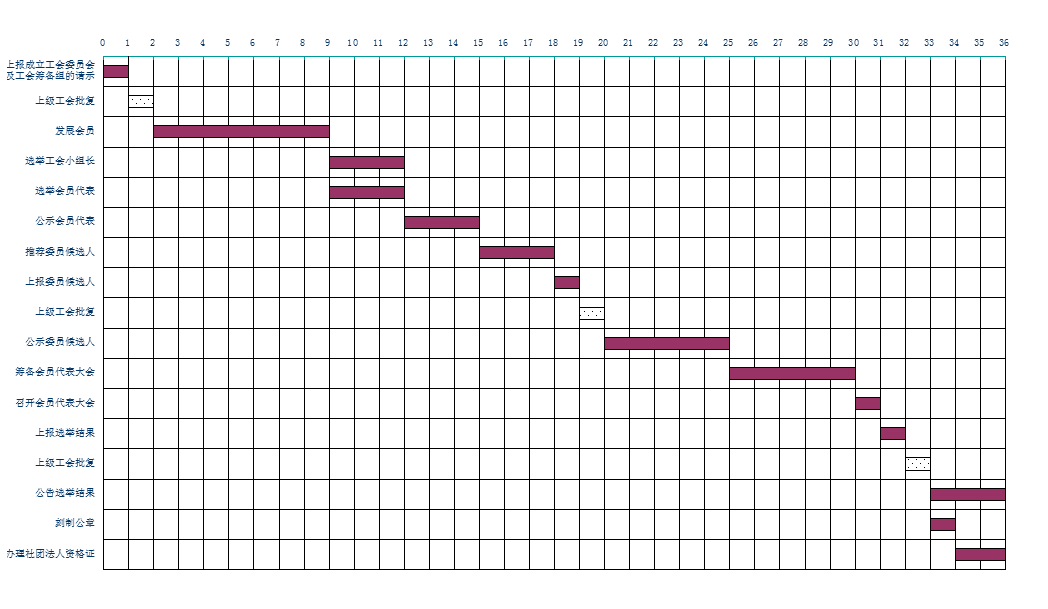 广东省企业工会民主选举实施办法（2014年12月19日）第一章 总则为尊重和落实职工民主权利，增强企业工会活力，根据《中华人民共和国工会法》、《中国工会章程》、《广东省实施〈中华人民共和国工会法〉办法》、《企业工会工作条例》等规定，结合我省实际，制定本实施办法。 本实施办法所称企业工会是指单个企业单独建立的工会委员会或多个25人以下小企业联合建立的工会委员会。企业工会应当实施民主选举，通过选举产生充分体现会员意志的工会委员会。企业工会民主选举，是指通过举行会员大会或会员代表大会，经全体会员或会员代表无记名投票，选举产生工会委员会成员。企业工会民主选举可以直接选举，也可以间接选举，鼓励实行直接选举。企业工会直接选举是由会员大会或会员代表大会选举产生工会主席、副主席和委员。直接选举可采取提名候选人和不提名候选人两种方式进行：提名候选人方式是指有提名工会主席、副主席、委员候选人的选举，即由全体会员或会员代表在选票上直接选取候选人，在获得应到会人数超过半数同意票的候选人中，按得票由多到少确定工会主席、副主席、委员。不提名候选人方式是指没有提名工会主席、副主席、委员候选人的选举，即由全体会员或会员代表在选票上直接填写工会主席、副主席、委员人选姓名，在获得应到会人数超过半数同意票的被选举人中，按得票由多到少确定工会主席、副主席、委员。 间接选举是由会员大会或会员代表大会先选举产生工会委员，再召开工会委员会会议以无记名投票方式选举产生工会主席、副主席。企业工会会员享有选举权和被选举权。企业工会民主选举时，应当充分发动和组织会员参加，尊重和保障会员行使民主权利，体现会员意志。企业工会民主选举工作在同级党组织和上级工会领导下进行。上级工会可以派员对企业工会民主选举工作进行指导。第二章 筹备与会员代表新建立企业工会组织，应当成立由会员代表组成的领导小组（筹备组），负责企业工会民主选举工作。上级工会和企业党组织可派员参加领导小组（筹备组）。工会换届的，由本届工会委员会负责下一届工会委员会民主选举工作。领导小组（筹备组）应当先广泛发展职工入会，然后根据该单位组织架构对应成立工会分会或工会小组，以工会分会或工会小组为选举单位，民主选举产生工会分会主席或工会小组长。 会员不足100人的企业工会应当召开会员大会进行民主选举；会员100人以上的企业工会可以召开会员代表大会进行民主选举；鼓励会员100人以上的企业工会召开会员大会进行民主选举。 会员100人至200人的单位，会员代表人数不少于会员的30%；会员201人至500人的单位，会员代表人数不少于会员的20%，且不少于60人；会员501至1000人的单位，会员代表人数不少于会员的10%，且不少于100人；会员1001人到5000人的单位，会员代表人数不少于会员的6%，且不少于100人；会员5001到10000人的单位，会员代表人数不少于会员的5%，且不少于300人；会员超过10000人的单位，会员代表人数原则上不超过500人。 会员代表要有广泛的群众性和代表性，一线职工一般应占代表总数的60%以上。女代表、青年代表和具有本单位会员身份的劳务派遣员工代表应占一定比例。会员代表名额以选举单位（可为工会分会或工会小组，下同）人数为基础，兼顾会员的代表性进行分配。会员代表应由选举单位民主选举产生。会员代表实行常任制，即会员代表的任期与企业工会会员代表大会届期一致。会员代表可以连选连任。第三章 候选人工会委员会委员名额应以奇数设置，依据会员人数多少来确定：不足200人的，设委员3～7人；201～1000人的，设委员7～15人；1001人至5000人的，设委员l5至21人；5001人至l0000人的，设委员21至29人；10000人以上的单位，委员原则上不超过37人。企业工会可以按以下方式推荐工会主席、副主席、委员候选人：（一）会员自荐；（二）10名以上会员联名推荐；（三）工会分会或工会小组推荐；（四）本届工会委员会或工会筹备组推荐；（五）同级党组织推荐；（六）上级工会推荐；（七）其他方式推荐。本届工会委员会或工会筹备组对候选人名单汇总并进行资格审查，下发到工会分会和工会小组讨论投票，根据得票数和代表性等情况提出候选人建议名单。工会主席、副主席、委员候选人应当按以下条件推荐：愿意为会员说话办事，有能力为会员说话办事，得到多数会员的信任。 企业出资人（含合伙人）及其近亲属、法人代表、行政负责人不得提名为工会委员会成员候选人。人力资源部门负责人、外籍（含港澳台地区）职工不得提名为工会主席候选人。企业工会主席、副主席、委员候选人应当报同级党组织和上一级工会审批。工会委员、工会主席及副主席经无记名投票方式差额选举产生，工会委员差额比例不低于l0％，工会主席、副主席候选人应当多于应选人。第四章 民主选举企业工会应当在选举前制定选举办法。选举办法内容包括:    （一）会员代表的条件与名额、组成结构、选举产生程序；    （二）民主选举方式；    （三）工会主席、副主席、委员候选人的条件、名额、提名方式，选举产生程序；    （四）选举有效性和有效票的规定；确定当选人的原则；候选人、当选人名单排列顺序的规定；填写选票的注意事项；监票人、计票人、唱票人的产生办法；选举的纪律；其他需要规定的内容。选举办法应当于选举前经过会员大会或会员代表大会审议通过。选举前，有工会主席、副主席、委员候选人的，其名单及基本情况应当于会员大会或会员代表大会召开七个工作日前向全体会员进行公示。  投票选举前，领导小组（筹备组）或本届工会委员会应当向会员大会或会员代表大会介绍工会主席、副主席、委员候选人基本情况。工会主席、副主席、委员候选人可在会员大会或会员代表大会上进行竞选演说及回答会员（代表）提问。会员大会或会员代表大会到会人数须达到应到会人数的三分之二以上方可进行选举。会员（代表）确因工作需要，不能到场投票的，可采取流动票箱方式投票。使用流动票箱选举，应提前向全体会员公布，征求会员意见，并取得全体会员或会员代表过半数同意。 工会主席、副主席、委员候选人获得应参加选举人过半数选票的始得当选。过半数选票的候选人多于应选名额的，按得票多少，至取足应选名额为止；当选人少于应选名额时，对不足的名额另行选举。遇票数相等不能确定当选人时，以不同意票少者当选；当不同意票相等时，应就票数相等的候选人重新投票，得票多的当选。如候选人均未获得应参加选举人过半数选票时，可组织会员（代表）对候选人进一步讨论酝酿，重新选举。难以产生足额委员的，如达到本办法第十七条规定的人数底线时，经会员大会或会员代表大会同意，可以减少名额。工会主席民主选举产生后，应当在会员大会或会员代表大会上进行表态性发言。 有下列情形之一的，选举无效，应重新选举：   （一）收回的选票多于发出选票的；（二）使用暴力、威胁、贿赂、弄虚作假等手段影响、操纵选举过程及结果的；（三）其他严重违反选举规定的情形。 民主选举产生的工会主席、副主席、委员，应当于五个工作日内报同级党组织和上级工会审批，同级党组织和上级工会应当于十个工作日内批复。非经会员大会或会员代表大会民主选举，由有关方面任命或指定产生的工会主席、副主席、委员，或当选人不符合第二十条规定的，上级工会不予批准。 经上级工会批复的工会委员会成员名单，应当于三个工作日内向全体会员进行公告。第五章 任期、补选及罢免企业工会每届任期三至五年，具体期限由会员大会或会员代表大会确定。新建立的企业工会原则上任期三年。大型企业单位工会经上级工会批准，可设立常务委员会，负责工会委员会的日常工作，其下属单位可建立工会委员会。企业工会主席、副主席任期未满时，不得随意调动其工作岗位。因工作需要调动时，应征得本级工会委员会和上一级工会的书面同意。企业工会专职主席、副主席或者委员自任职之日起，其劳动合同期限自动延长，延长期限相当于其任职期间；非专职主席、副主席或者委员自任职之日起，其尚未履行的劳动合同期限短于任期的，劳动合同期限自动延长至任期期满。任职期间个人有严重过失或者达到法定退休年龄的除外。企业工会主席、副主席、委员可连选连任。 企业工会主席、副主席、委员因个人原因辞去工会职务时，应当书面向工会委员会提出申请；企业工会主席或三分之一以上企业工会委员会成员出现空缺，应当在三个月内按原有民主选举程序进行补选。 企业工会每年至少召开一次会员大会或会员代表大会。大会期间，应组织会员（代表）对工会委员会及工会主席、副主席进行民主评议。经评议为不称职的主席、副主席，应报请上级工会和干部主管部门共同进行考察，如确认其不能再担任现任职务时，应召开会员大会或会员代表大会，经过全体会员或会员代表过半数通过，予以罢免。工会主席、副主席严重不称职的，所在企业工会或三分之一以上的会员可临时动议，按本条前款相应程序进行撤换或罢免。第六章 管理与监督新任工会主席、副主席、委员，应在一年内参加上级工会举办的上岗资格或业务培训。上一级工会应当及时督促企业工会到期按时换届选举。在特殊情况下，经上一级工会批准，可以提前或者延期举行。有条件的地方，可建立企业工会主席、副主席、委员职务津贴制度。各级地方工会要按照《中华人民共和国工会法》、《中国工会章程》、《企业工会主席合法权益保护暂行办法》等规定，建立保护企业工会干部责任制，企业工会的上一级工会要切实负起责任，保护企业工会干部的合法权益。第七章 附则企业工会同级经费审查委员会、女职工委员会的建立按中华全国总工会、广东省总工会的相关规定执行。事业、机关单位及社会组织等单独或联合建立的工会委员会参照此办法执行。 本办法由广东省总工会负责解释。 本办法自下发之日起施行。基层工会经费审查委员会工作条例（1990年11月5日）  总 则第一条 为加强对基层工会及所属企业、事业财务收支和财产管理的审查，监督财经法纪的贯彻执行和工会经费的合理使用，发扬财务民主，密切工会组织同会员群众的联系，为全面履行工会的社会职能，促进工会事业的发展服务，根据《中国工会章程》和《工会各级经费审查委员会组织通则》及有关规定，制订本条例。第二条 基层工会经费审查委员会是代表会员群众对基层工会及所属企业、事业单位经费收支和财产管理的真实、完整、合法及效益进行审查监督的组织，由同级工会会员大会或会员代表大会选举产生。基层工会内部审计职权由基层工会经费审查委员会行使。第三条 基层工会经费审查委员会向同级工会会员大会或会员代表大会负责并报告工作；在大会闭会期间，向同级工会委员会负责并报告工作。基层工会经费审查委员会接受上级工会经费审查委员会的业务指导和督促检查。第四条 基层工会经费审查委员会依照国家法规、政策和工运方针、任务、工会财务制度、纪律，独立行使审查监督权。基层工会委员会应尊重和保证基层工会经费审查委员会依法行使审查监督的职权。对工会经费审查委员会提出的正确意见，应予支持和采纳。   组织和成员    第五条 凡建立一级工会财务管理的工会基层组织，必须在选举工会基层委员会的同时，选举产生经费审查委员会。工会基层委员会下辖的管钱管物、举办企业、事业的车间工会，可经车间工会会员大会或会员代表大会选举产生经费审查小组或经费审查委员。 基层工会经费审查委员会一般由三至十一名委员组成。大型企业可根据需要适当增加委员名额。    经费审查委员会成员，应选举坚持四项基本原则，密切联系群众，热心工会经审工作，懂得财经政策，能坚持原则、求实公正、廉洁奉公的会员担任。为有利于代表会员群众进行有效的审查监督，委员中一般应包括工会干部、财会或审计人员和其他的会员群众代表，本级工会委员会主持财务工作的负责人及其管钱、管物人员不得兼任本级工会经费审查委员会的成员。第七条 基层工会经费审查委员会设主任一人，负责召集经费审查委员会会议，主持经费审查委员会的日常工作。工作需要时，设副主任一至二人，协助主任工作。主任、副主任由经费审查委员会全体会议选举产生。选举结果，报上一级工会委员会批准。第八条 基层工会经费审查委员会的任期与基层工会委员会相同。在任期内，如有成员出缺，由同级会员大会或会员代表大会补选。其主要负责人的任免，要征得上一级工会委员会的同意，履行民主程序。第九条 基层工会经费审查委员会，根据工作需要，可聘请工会积极分子参加审查工作。   工作任务    第十条 基层工会经费审查委员会对基层工会及所属企业、事业经费收支和财产管理的下列事项进行审查监督：    （一）工会经费收入、上解和支出预算的制定、执行和决算；（二）与工会经费收支有关的经济、技术活动及其效益；（三）工会经费专项基金的提取、使用；（四）工会财产的安全、完整；（五）工会内部控制制度的建立、健全、有效；（六）国家财经法规、条例和工会财务制度、纪律的执行情况；（七）国家和上级工会规定的其他审查事项。第十一条 基层工会经费审查委员会有责任检查工会会员大会或会员代表大会关于工会财务工作决议的执行情况，督促和审查工会委员会定期向会员群众公布帐目和向会员大会或会员代表大会报告财务收支情况；检查对经费审查委员会全体会议决议的执行情况。第十二条 深入实际，深入群众，调查研究，总结经验，对收好、管好、用好各项经费和加强工会财产管理，提高所属企业、事业的效益，提出意见和建议。第十三条 宣传党和国家的财经方针政策，支持工会财务人员依法履行职责，对模范执行财务制度、纪律，在财务工作方面取得显著成绩的单位、人员，建议会员大会或会员代表大会给予表彰和奖励；同铺张浪费、私设小金库和私分钱物、贪污盗窃、侵占国家和工会财物等现象进行斗争。第十四条 在基层工会组织机构变动和财务、财产管理负责人调动工作时，负责监督做好交接工作。   主要职权    第十五条 基层工会经费审查委员会委员列席同级工会委员会全体会议。在设工会基层委员会常务委员会的基层工会，不是常务委员会成员的该工会基层经费审查委员会的主任、副主任有权列席常务委员会会议。主任、副主任或经指定人员参加各该基层工会有关财务工作的会议。第十六条 基层工会经费审查委员会有下列审查权：（一）要求基层工会及所属企业、事业单位按时报送有关的计划、预算、决算、会计报表和文件资料，听取他们的汇报；（二）检查凭证、帐表、决算、资金和财产，查阅有关的文件和资料；（三）对审查中发现的问题，向被审查单位和有关人员调查并取得证明材料；（四）对正在进行的严重违反财经法纪、严重损失浪费行为，提请同级工会委员会或上级工会及时制止，并对已造成的损失作出处理决定；（五）遇有阻挠、破坏审查工作时，有权采取封存帐册、印鉴和资财等临时措施，并提出追究有关人员的责任的意见。第十七条 基层工会经费审查委员会对基层工会及其所属企业、事业单位违反财经法纪的有关责任人员，有权建议同级工会委员会或上级工会给予纪律处分或经济制裁，触犯刑律者，提请司法机关依法追究刑事责任。第十八条 基层工会委员会向上级工会报送预算、决算，向会员和上级工会报告经费收支情况时，预算、决算、报告必须经同级工会经费审查委员会审查、签署、盖章。第十九条 基层工会经费审查委员会对审查工作中的重大事项，有权向上级工会委员会、经费审查委员会反映。  审查方式和程序    第二十条 基层工会经费审查委员会主要采取下列方式进行审查工作：（一）定期召开经费审查委员会全体会议审查基层工会委员会提出的预算和决算方案，听取预算执行情况的报告，审议预算的调整和追加事项；（二）对基层工会经费的收人、上解、管理、重大开支事项或会员群众反映的重要问题，进行专题审查；（三）对基层工会所属企业、事业单位的经费收支、社会效益和经济效益状况，对工会财产的管理状况，进行定期的报送审查或就地审查；（四）参加同级工会组织的财务大检查工作，参与检查监督。第二十一条 基层工会经费审查委员会进行审查工作的主要程序是：（一）根据国家和上级工会的规定、要求以及本单位的实际情况，制定对基层工会及所属企业、事业进行审查的工作计划；（二）审查前，应当通知基层工会或被审查的所属企业、事业单位；（三）审查终结，应将审查结果、处理意见和改进工作的建议报告基层工会委员会。报送前，应征求被审查单位的意见；（四）基层工会委员会应及时研究处理，并将处理意见和执行情况向基层工会经费审查委员会通报；（五）被审查单位对处理决定如有异议，可以提请复议。如复议后原决定仍维持不变，被审查单位必须执行；（六）基层工会经费审查委员会与基层工会委员会在重大问题上意见不一致时，应同时报请上级工会委员会和经费审查委员会处理。  工作制度和工作方法    第二十二条 基层工会经费审查委员会实行集体领导制、民主集中制。讨论问题时，应充分发扬民主。决定问题时，由全体委员的过半数通过。日常工作，委员会各有分工，并根据实际情况建立学习、会议、审查、调研、计划、总结等制度。第二十三条 基层工会经费审查委员会要认真贯彻执行群众路线，广泛听取和定期征求会员群众的意见、要求，宣传党和国家的财经方针政策，依靠广大会员群众和积极分子做好工作。第二十四条 基层工会经费审查委员会应加强与基层工会委员会及其财务工作委员会的经常联系，加强同本单位行政财务、劳资、内审等部门的联系，沟通情况，取得支持和帮助，密切协作，做好工作。第二十五条 基层工会经费审查人员（含积极分子）要认真学习和贯彻执行党、政府和上级工会的有关方针、政策、制度、规定，坚持原则，忠于职守，秉公办事，尽职尽责，自觉接受会员群众监督。工作表现突出的优秀经费审查人员应受到同级工会或上级工会委员会、经费审查委员会的表彰、奖励。经费审查人员行使职权受国家法律和工会章程的保护，任何单位及人员不得给予不公正对待甚至打击报复。当发生这种错误做法时，基层工会和上级工会应当进行干预，加以纠正，并对打击报复者严肃处理。上级工会有关财经法规、政策制度、纪律及对预算、决算的批复等文件，应同时发给基层工会经费审查委员会；基层工会经费审查委员会开展工作必需的工作时间、办公用品、活动经费等应得到保证。基层工会经费审查委员会公章的规格，与同级工会委员会相同。  附 则 第二十六条 基层工会经费审查委员会可以根据本条例的规定，结合本单位的实际，制订执行本条例的工作细则。第二十七条 本条例由中华全国总工会经费审查委员会负责解释。第二十八条 本条例自公布之日起施行。一九八零年二月颁发的《中华全国总工会基层工会经费审查委员会暂行工作条例》同时废止。广东省工会女职工委员会工作条例(2015年3月27日  广东省总工会第六届女职工委员会第一次（扩大）会议通过）第一章 总 则    第一条 为加强工会女职工委员会组织建设和工会女职工工作，根据中华全国总工会《工会女职工委员会工作条例》的有关规定，制定本条例。    第二条  工会女职工委员会是在同级工会委员会领导下和上一级工会女职工委员会指导下的女职工组织，根据女职工的特点和意愿开展工作。    第三条 工会女职工委员会以邓小平理论和“三个代表”重要思想、科学发展观为指导，坚定不移地走中国特色社会主义工会发展道路, 贯彻落实男女平等基本国策，依法表达和维护女职工的合法权益和特殊利益。第二章   基本任务    第四条  团结动员女职工发扬工人阶级主人翁精神，在积极投身改革开放和社会主义现代化建设中建功立业，为实现中华民族伟大复兴的中国梦和我省“三个定位、两个率先”目标而努力奋斗。    第五条  依法维护女职工在政治、经济、文化、社会和家庭等方面的合法权益和特殊利益，同一切歧视、虐待、摧残、迫害女职工的行为作斗争。    第六条 参与有关保护女职工权益的法律、法规、政策的制定和完善，监督、协助有关部门贯彻实施。代表和组织女职工依照法律规定，参加本单位的民主管理和民主监督。参与平等协商、签订集体合同和女职工权益保护等专项集体合同工作，并参与监督执行。指导和帮助女职工与用人单位签订并履行劳动合同。参与涉及女职工特殊利益的劳动关系协调和劳动争议的调解，及时反映侵害女职工权益问题，督促和参与侵权案件的调查处理。健全帮扶困难女职工服务体系，做好对困难女职工的关爱帮扶工作。    第七条  对女职工进行思想政治教育，引导女职工践行社会主义核心价值观,树立自尊、自信、自立、自强精神，全面提高女职工的思想道德、科学文化、业务技能和健康素质。推广健康文明生活方式，推动职工和谐家庭文化建设，倡导建立平等和谐稳定的家庭。    第八条 广泛宣传女职工工作，积极主动争取党政和社会各界对女职工工作的支持。积极发现、培养女性人才,及时向有关部门推荐优秀女性人才。    第九条 会同工会有关部门和社会有关方面共同做好女职工工作。有关方面在研究决定涉及女职工利益的问题时,必须听取女职工组织的意见。    第十条 加强女职工工作政策理论研究和工作调研，总结推广先进工作经验，大力开展工会女职工干部教育培训，努力打造维权型、服务型、创新型女职工组织。    第十一条  加强与港、澳、台地区和国际妇女组织的友好交流活动，为两岸三地经济建设发展做出贡献。第三章 组织制度    第十二条 各级工会建立女职工委员会。女职工委员会与工会委员会同时建立。企业、事业单位、机关和其他社会组织等工会基层委员会有女会员10人以上的建立女职工委员会,不足10人的设女职工委员。基层工会女职工委员会主任、副主任与工会委员会同时报上级工会审批。    第十三条 地级市总工会女职工委员会、实行垂直领导的产业工会女职工委员会，大型企业、事业单位、机关和其他社会组织等工会女职工委员会应设立办公室（女职工部），负责女职工委员会的日常工作；县级、开发区（工业园区、高新区、自贸区）、乡镇(街道)、村(社区)等工会和中、小企事业单位、机关等工会女职工委员会根据工作需要设专职或兼职的工作人员，也可以设立办公室（女职工部）。    第十四条 女职工委员会委员由同级工会委员会提名，在充分协商的基础上产生，也可召开女职工大会或女职工代表大会选举产生。    第十五条  女职工委员会由主任一人、副主任若干人、委员若干人组成。县和县以上工会女职工委员会根据工作需要可聘请顾问若干人。    第十六条 在工会代表大会、职工代表大会、教职工代表大会中，女职工代表的比例应与女职工占职工总数的比例相适应。    第十七条  工会女职工委员会是县或县以上妇联的团体会员，基层工会女职工委员会通过县以上地方工会女职工委员会接受妇联的业务指导。第四章  干 部    第十八条 女职工委员会主任由同级工会女主席或女副主席担任，也可经民主协商，按照相应条件配备女职工委员会主任，享受同级工会副主席待遇。女职工委员会主任应提名为同级工会委员会或常务委员会委员候选人。女职工委员会专职副主任任职期间享受同级工会中层正职待遇。    第十九条  女职工200人以上的企业、事业单位的工会女职工委员会，应配备专职女职工工作干部。    第二十条  女职工委员会委员任期与同级工会委员会委员任期相同。在任期内，由于委员的工作变动等因素需要调整时，由工会女职工委员会提出相应的替补、增补人选，经同级工会委员会审议通过予以替补、增补。    第二十一条  女职工委员会委员应积极参加委员会的各项活动，反映基层女职工组织和女职工的意见和要求，督促落实委员会议提出的各项目标任务。    第二十二条 各级工会女职工委员会要按照革命化、年轻化、知识化、专业化的要求和德才兼备的原则，努力建设一支政治坚定、业务扎实、作风过硬、廉洁自律、热爱女职工工作、深受女职工群众信赖的干部队伍。    第二十三条 各级工会女职工委员会要加强对女干部的培养,重视培训工作,提高女干部队伍的整体素质。 第五章  工作制度     第二十四条 女职工委员会实行民主集中制。凡属重大问题,要广泛听取女职工意见,由委员会或常务委员会进行充分的民主讨论后作出决定。     第二十五条 女职工委员会根据工作需要制定有关制度。每年召开一至二次常务委员会和委员会会议,也可临时召开会议。    第二十六条 女职工委员会要定期向同级工会委员会和上级工会女职工委员会报告工作。    第二十七条  县以上各级工会女职工委员会要把工作重心放在基层，加强基层工会女职工组织特别是非公企业女职工组织规范化建设，增强女职工组织的活力，更好地为广大女职工服务。第六章  经 费    第二十八条 各级工会要为女职工委员会开展工作与活动提供必要的专项工作经费，所需经费应列入同级工会的经费预算。地方各级工会女职工委员会可以接受政府和社会各界给予的经费补助和支持。序号工号姓名职务
（岗位）性
别出生
年月籍贯文化
程度进厂
时间签名确认123456789101112131415姓名性别年龄籍贯学历政治面貌工作部门及职务其中：××、××为主席候选人××、××为副主席候选人其中：××、××为主席候选人××、××为副主席候选人其中：××、××为主席候选人××、××为副主席候选人其中：××、××为主席候选人××、××为副主席候选人其中：××、××为主席候选人××、××为副主席候选人其中：××、××为主席候选人××、××为副主席候选人其中：××、××为主席候选人××、××为副主席候选人姓名性别年龄籍贯学历政治面貌工作部门及职务其中：××为经审主任候选人其中：××为经审主任候选人其中：××为经审主任候选人其中：××为经审主任候选人其中：××为经审主任候选人其中：××为经审主任候选人其中：××为经审主任候选人姓名性别年龄籍贯学历政治面貌工作部门及职务其中：××、××为主席候选人××、××为副主席候选人其中：××、××为主席候选人××、××为副主席候选人其中：××、××为主席候选人××、××为副主席候选人其中：××、××为主席候选人××、××为副主席候选人其中：××、××为主席候选人××、××为副主席候选人其中：××、××为主席候选人××、××为副主席候选人其中：××、××为主席候选人××、××为副主席候选人姓名性别年龄籍贯学历政治面貌工作部门及职务其中：××为经审主任候选人其中：××为经审主任候选人其中：××为经审主任候选人其中：××为经审主任候选人其中：××为经审主任候选人其中：××为经审主任候选人其中：××为经审主任候选人符号候选人××××××××××××××××××××××××××××××符号候选人××××符号候选人××××符号候选人××××××××××××××××××××符号候选人×××××××××候选人姓名同意票不同意票弃权票候选人姓名同意票不同意票弃权票候选人姓名同意票不同意票弃权票 候选人姓名同意票不同意票弃权票候选人姓名同意票不同意票弃权票符号候选人×××××× 符号候选人××××××符号候选人×××